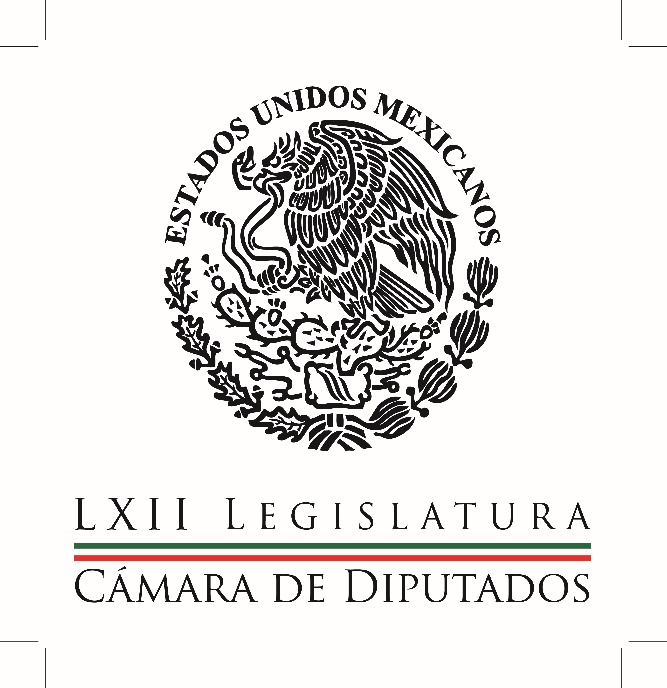 Carpeta InformativaPrimer CorteResumen: Demanda PRD a SEGOB reanudar diálogo con la CNTEPiden panistas a GDF y Edomex permitir operación de UberPese al descalabro electoral, PRD sigue siendo tercera fuerza nacional: RayaSe me hizo fácil tomarme ahí una cerveza y dos mezcales, admite diputado del PRDCésar Camacho: El PRI va a defender el triunfo de Peralta  Joaquín López-Dóriga: Democracia en elecciones 2015Bélgica: Peña Nieto detalla la actualización del TLC con la UE; 121 mde de inversión acumuladaError que presentó el portal del INE no alterará el resultado final de los cómputos finales Viernes 12 de junio de 2015CÁMARA DE DIPUTADOSTEMA(S): Trabajo Legislativo FECHA: 12/06/15HORA: 00:00NOTICIERO: MVS NoticiasEMISIÓN: Primer CorteESTACION: OnlineGRUPO: MVS0Demanda PRD a SEGOB reanudar diálogo con la CNTELos diputados federales del Partido de la Revolución Democrática (PRD), demandaron a la Secretaría de Gobernación (SEGOB), reanudar el diálogo con la Coordinadora Nacional de Trabajadores de la Educación (CNTE), a fin de encontrar una salida a la problemática de la reforma educativa. El coordinador de los perredistas en la Cámara de Diputados, Miguel Alonso, señaló que amenazar a la disidencia magisterial y a quienes se desplazaron al Distrito Federal para manifestarse es un error e incluso, consideró que el subsecretario de Gobernación, Luis Enrique Miranda, debe dejar de ser el interlocutor con los inconformes.“Desde mi punto de vista,  en vez de aplicar una política punitiva o de estigmatización del magisterio, lo que deberían de hacer es  cambiar de interlocutor y sentarse en serio con la SEP a discutir el problema de la calidad de la educación y lo que implica en infraestructura, equipamiento de las escuelas, reformas al nuevo modelo educativo, lo de las escuelas normales”, dijo.Agregó que entre los elementos que hacen deficiente el modelo de evaluación, está el hecho de que la Secretaría de Educación Pública (SEP) no tiene los elementos necesarios para aplicar la evaluación y tampoco para capacitar y mejorar la calidad en la formación del magisterio, una vez que se conocen los resultados.“Lo cierto es que la SEP, si hoy se hace el examen de evaluación, no tiene ninguna medida tomada para reformar el sistema de formación de docentes como tampoco tiene la infraestructura para el sistema nacional de actualización. Lo que la ley establece en primer lugares que después de la evaluación, cuando localizas las debilidades que pueda tener un docente lo que debe hacerse es actualizarlo y la SEP no tiene ni los recursos ni la infraestructura para atender eso”, alertó.Identificó como un error de estrategia del Gobierno Federal, el estigmatizar y criminalizar a los maestros disidentes, en lugar de entablar una diálogo abierto y serio con ellos. ys/m.TEMA(S): Trabajo Legislativo FECHA: 12/06/15HORA: 00:00NOTICIERO: MVS NoticiasEMISIÓN: Primer CorteESTACION: OnlineGRUPO: MVS 0Piden panistas a GDF y Edomex permitir operación de UberLa bancada del Partido Acción Nacional (PAN) en la Cámara de Diputados, pidió a los gobiernos del Distrito Federal y del Estado de México, atender la recomendación de la Comisión Federal de Competencia Económica (COFECE), respecto a mantener servicios de transporte a través de plataformas móviles como los taxis de Uber.Los diputados Fernando Rodríguez y Juan Pablo Adame, señalaron que es necesario generar competencia en un sector donde el servicio disponible de transporte es deficiente e inseguro.Reiteraron que las modalidades de transporte de pasajeros como Uber y Cabify, representan un beneficio para los usuarios, ante la evidente falta de calidad, seguridad y el abuso en el cobro por parte de los concesionarios de taxis.Rodríguez Doval y Adame Alemán expresaron que la autoridad en materia de competencia ha emitido opiniones que deben ser atendidas por los gobiernos de la capital y del territorio mexiquense, si es que su voluntad es poner por encima de los intereses políticos, económicos y de cuotas, el interés de los usuarios. “Nos da mucho gusto el anuncio de la COFECE, creo que es una buena noticia sobre todo para los usuarios que están esperando un mejor servicio, de mejor calidad, y que los grupos de taxistas no se presten como lo hicieron en la pasada elección, a partidos políticos, a grupos de interés que solo los utilizan para poder movilizar algunos votos. Bienvenida la competencia y que bueno que la COFECE se manifieste en ese sentido”, dijo el diputado Adame.Enfatizaron que debe ser escuchada la recomendación de reconocer formalmente y sin trabas el modo de operar de servicios brindados a través de plataformas móviles, como nuevas opciones de transporte, mientras se regula dicha actividad.Expresaron que la competencia es fundamental para elevar la calidad de los servicios del transporte público y en cualquier otra área económica, y de acuerdo a la COFECE no se deben imponer restricciones como número de vehículos en circulación, placas especiales, una cromática en particular ni esquemas tarifarios. “Hacemos un llamado, especialmente a Miguel Ángel Mancera y a Eruviel Ávila, a poner en práctica esta recomendación, a no dejarse presionar por grupos de taxistas que en vez de procurar un servicio de calidad y eficiencia a los usuarios, le apuestan a la obsolescencia del transporte público. Uber y Cabify, por ejemplo, han incorporado los avances tecnológicos para ofrecer un nuevo producto al mercado. Es hora de que los gobiernos locales también vean a las nuevas tecnologías como un aliado, sobre todo en materia de transporte público”, agregó Rodríguez Doval. ys/m.TEMA(S): Trabajo Legislativo FECHA: 12/06/15HORA: 10:52NOTICIERO: Formato 21EMISIÓN: Segundo CorteESTACION: 790 AMGRUPO: Radio Centro 0Pese al descalabro electoral, PRD sigue siendo tercera fuerza nacional: RayaEl líder parlamentario del Partido de la Revolución Democrática (PRD) en la Cámara de Diputados, Miguel Alonso, señaló que en las elecciones se sufrieron algunos descalabros, pero el Sol Azteca sigue siendo la tercera fuerza política del país.El legislador apuntó que será necesario atender el mensaje de la gente, que está cansada de los políticos y hacer los ajustes necesarios con autocrítica pero sin “autoflagelarse”, a fin de recuperar la confianza de los votantes y atender en primera instancia las demandas de los ciudadanos.Admitió que no fue sencillo para el perredismo enfrentar los comicios sin figuras como Marcel Ebrard o el ingeniero Cuauhtémoc Cárdenas y con rupturas con sus principales fundadores; sin embargo, subrayó que a su partido le pudo haber “ido peor”.“No fue sencillo para el partido enfrentar una elección en estas condiciones, el estar sacando alrededor del 11 del porcentaje de la votación, si bien no es satisfactorio, es explicable en el marco de las condiciones en que fuimos a la elección. Pudo habernos ido peor, por fortuna logramos salir y mantenernos como la primera fuerza además como la primera fuerza nacional (de izquierda). Se subraya lo del DF, donde indiscutiblemente hay errores, hay un desgaste en el ejercicio de gobierno”, planteó.“A pesar de las advertencias, el PRD se mantuvo como la tercera fuerza política nacional y la primera opción de izquierda, evidentemente en condiciones de mucho más, de mayor debilidad que como lo veníamos estando. El mensaje de los electores implica que el PRD debe someterse a una profunda revisión autocrítica, sin caer en la flagelación. O sea, el PRD requiere tomar medidas de inmediato que lo coloquen en condiciones de ser muy sensible a lo que la sociedad demanda”, enfatizó.Al hacer un balance sobre los resultados electorales para el perredismo, recalcó lo ocurrido en el Distrito Federal donde hubo distintos errores a nivel del gobierno central, se incurrió en casos de corrupción en el ámbito delegacional, y algunos candidatos dieron una mala imagen al dejar sus actuales puestos para ir en busca de otro cargo de elección popular.Tras admitir que el PRD fue uno de los partidos que más espacios y votos perdieron en los comicios del 7 de junio, Alonso Raya señaló que todas las fuerzas políticas tuvieron pérdidas y tendrán que encargarse de superar sus propias crisis internas.Aseveró que la militancia perredista cargó sobre sus hombros la responsabilidad de la elección y ello muestra que es una institución sólida, pese a los recientes acomodos en su dirigencia y los resultados electorales.Insistió en que es positivo para el PRD seguir siendo la tercera fuerza política en el país y la principal opción de izquierda, al obtener el 10.7 por ciento de la votación general.Reconoció que dichos resultados representarán una baja en el número de curules a ocupar en la Cámara de Diputados, pues esta Legislatura su bancada tuvo poco más de 100 integrantes, y en la LXIII Legislatura, tendrá aproximadamente 60 diputados.Recordó que en la elección de diputados federales, el PRD ganó 34 distritos en Guerrero, el Distrito Federal, Estado de México, Michoacán, Morelos, Oaxaca, San Luis Potosí, Tabasco y Veracruz.Consideró que el resultado en Guerrero no fue tan malo, pues aunque se perdió la gubernatura con la candidata Beatriz Mojica, se alcanzó el 34.2 por ciento de la votación y se ganó la alcaldía de Acapulco.En Michoacán, enfatizó que el ganador de la contienda fue el diputado federal con licencia, Silvano Aureoles, con el 36.1 por ciento de la votación; mientras que se obtuvo el triunfo en 49 ayuntamientos y se lograron 10 diputados de mayoría.Agregó que en 7 estados, el PRD alcanzó 51 diputados locales y 133 presidencias municipales, incluyendo las delegaciones del Distrito Federal, aunado a que se perdió la mayoría en la Asamblea Legislativa del Distrito Federal (ALDF).En el DF, abundó, aunque se perdieron algunos puntos importantes como Cuauhtémoc y Tlalpan, el partido retuvo el gobierno en 6 de las 16 demarcaciones, por lo que gobernará al 58 por ciento de los capitalinos, incluyendo espacios como Iztapalapa y Gustavo A. Madero, que se encuentran entre las zonas más pobladas.El legislador explicó que dicha derrota, se debe a que el ciudadano hizo valer su voto de “castigo” a quienes no cumplieron con su responsabilidad, incurrieron en actos de corrupción y fallaron en las acciones de gobierno.Pese a ello, el Congreso mantendrá una conformación plural, se conservan los equilibrios entre el Legislativo y el Ejecutivo Federal, aunado a que la agenda parlamentaria habrá de definirse con el concurso de todas las fuerzas políticas, finalizó. ys/m.TEMA(S): Trabajo Legislativo FECHA: 12/06/15HORA: 00:00NOTICIERO: MVS NoticiasEMISIÓN: Primer CorteESTACION: OnlineGRUPO: MVS0Se me hizo fácil tomarme ahí una cerveza y dos mezcales, admite diputado del PRDEl diputado federal del Partido de la Revolución Democrática (PRD), Hugo Jarquín, dio explicaciones sobre el video divulgado en redes sociales y en distintos medios de comunicación, en el que aparece discutiendo con elementos del Ejército y de la Gendarmería Nacional y luce visiblemente alcoholizado.El legislador admitió su error, al haber ingerido tres bebidas alcohólicas y bajo esos efectos, acudir al sitio donde se ubica el Distrito 8, en el estado de Oaxaca, para tratar asuntos de tipo electoral.Sin embargo, acusó que los elementos de las Fuerzas Armadas y la Gendarmería que resguardaban ese lugar lo agredieron, lo maltrataron, no tomaron en cuenta su fuero como diputado federal y lo grabaron con el fin de provocarlo y maximizar su conducta.“El lunes estuve ya como por inercia, con puro café manteniéndome para estar en las mesas de acuerdo y en la estrategia que se iba a usar para defender el Distrito 8, pues se me hizo fácil tomarme ahí una cerveza y dos mezcales, y con eso tuve, ya el cuerpo estaba muy dado de sí. Entonces yo creo que eso fue lo que me falló, humildemente ahí reconocemos el error, pero si ellos nos hubieron dado la atención y no se hubieran puesto agresivos, yo no me hubiera exhibido”, justificó.Aseveró que en ningún momento en la grabación, se muestra que él se haya portado de manera violenta con sus interlocutores.Incluso, narró que quienes se acercaron a su vehículo cuando él llegaba al Distrito 8, le golpearon los espejos y lo obligaron a bajar de manera poco amable, ello, tras admitir que también iba manejando en estado de ebriedad.El legislador federal, que también es secretario general del PRD en Oaxaca, aprovechó para pedir disculpas a la ciudadanía por su conducta y por haber acudido bajo los influjos de una cerveza y dos mezcales a realizar diligencias electorales.Explicó que no tomó tanto alcohol como aparentan las imágenes divulgadas, sino que el cansancio acumulado como parte del seguimiento a los comicios y la falta de una alimentación adecuada, hicieron notorios efectos en su organismo. “Y ellos grabaron todas las acciones, ellos incluso se portaron groseros conmigo, agresivos, esos videos son los que no suben. Entonces sí es lamentable que los mismos del Ejército, ahí en uno de esos videos, el mismo del Ejército dice: grábalo para subirlo a la red. Entonces, en vez de que nos den la atención a nosotros como ciudadanos, ellos mismos andan viendo como ridiculizarte y es lamentable. Es lamentable, yo reconozco y ofrezco una disculpa si ofendí porque iba yo tomado”, pero los elementos federales tampoco actuaron de manera adecuada, insistió.Reiteró que al asistir a las instalaciones del Instituto Nacional Electoral (INE) para exigir el recuento “voto por voto”, recibió malos tratos por parte del personal que vigilaba el lugar y aseveró que al exhibirlo en el referido video, se busca difamarlo y afectar la imagen del PRD.Recalcó que tras un fin de semana complicado, donde se hicieron esfuerzos para defender el voto en el Distrito 8, cometió un error al beber y continuar con sus labores en torno al proceso electoral. “La riega uno”, reconoció.No obstante, acuso que también fue provocado por los elementos federales que lo llamaron “borracho” y no le brindaron la atención que él demandaba.Señaló que por esos hechos, buscará proceder legalmente y en caso de que un posible recurso legal contra quienes lo grabaron en video no avance, dejará que el asunto pase y se ocupará del resto de sus actividades. ys/m.INFORMACIÓN GENERALTEMA(S): Información GeneralFECHA: 12/06/2015)HORA: 07:31NOTICIERO: Once NoticiasEMISIÓN: Primer CorteESTACION: Canal 11GRUPO: IPN0César Camacho: El PRI va a defender el triunfo de Peralta  Javier Solórzano (JS), conductor: Le agradecemos al presidente nacional del PRI, César Camacho Quiroz, que esté con ustedes y con nosotros aquí en Canal Once para conocer su opinión sobre la elección a gobernación en Colima. César, gracias que tomas la llamada aquí en Canal Once. Muy buenos días. César Camacho Quiroz (CCQ), CEN PRI: Buenos días, Javier; gracias a ustedes. JS: A ver, acabo de hablar con el presidente del PAN en Colima que me dice que la diferencia de 570 votos no es así, sino es la dif... No es a favor del PRI, sino a favor del PAN. ¿Qué está pasando y cómo explicarse esta equivocación que aparente, el PAN dice que no es equivocación, que tuvo la presidenta del Instituto Electoral del estado de Colima? CCQ: En primera, los números son más elocuentes que los discursos. La suma de los cómputos municipales que se registró ayer arroja una ventaja de 547 votos para Nacho Peralta, son datos públicos -insisto- y son sólo diez municipios, de suerte que sólo hay que hacer una operación de aritmética de que… Para sumar diez cifras o diríamos 20, porque son diez cifras a favor de Jorge Luis Preciado, diez cifras a favor de Nacho Peralta. Son asuntos -insisto-, son datos que obran en las llamadas sábanas que están en cada comisión municipal electoral a la vista de todos, ellos mismos, los representantes de Acción Nacional firmaron las actas de cómputo y la ventaja es de 547 votos. Y la pifia -porque no se le puede llamar de otro modo- de la presidenta del Instituto Electoral del estado al decir, sin que hubiera terminado el cómputo en el municipio de Manzanillo, decir que la ventaja era de Jorge Luis Preciado generó confusión y obviamente contento momentáneo en Jorge Luis Preciado, que en ese momento llenó de elogios a la presidenta y al instituto porque le daba una aparente ventaja. Cuando se hicieron las aclaraciones y la propia presidenta del instituto se retractó, entonces vino el rechinar de dientes y la irritación de Jorge Luis Preciado y el PAN, porque ahora resulta que lo que segundos antes habían elogiado, ahora lo criticaban. A mí me pareció que este error que era irresponsable y que generaba trastorno a la elección, merecía una sanción del tamaño de la remoción de la presidenta del organismo electoral, y así ya lo tramitamos, porque no nos parece de fiar alguien que comete con irresponsabilidad este error y da un dato cuando estamos a punto de conseguir la totalidad de las cifras. Pero en fin, es tan apretado el resultado que seguramente merecerá una revisión a fondo a la que estamos dispuestos a proceder, sabedores de que el triunfo lo obtuvo Nacho Peralta. JS: Quiere decir que están, César Camacho Quiroz, en disposición del "voto por voto, casilla por casilla". CCQ: Por supuesto, por supuesto, lo que se necesite con tal de quitar de en medio cualquier duda al respecto. Lo que me parece grave es que el PAN, grave pero no raro, tenga un doble discurso, sí son los de la doble moral y el doble discurso, yo me tendría que preguntar por qué en Colima y esta vez no. Así es de que estamos acostumbrados a este tipo de reacciones. Y vamos pues a lo que sea, porque el PRI va a defender con todos los recursos jurídicos y políticos el triunfo que la mayoría de los colimenses le dieron a Nacho Peralta. JS: Del total de municipios, del total de la Cámara de Diputados, de los diputados locales, ¿cómo queda la correlación entre PAN-PRI, César Camacho? CCQ: Tienen un mayor número de diputados locales y de presidentes los panistas. Nosotros ganamos ocho de diez que son los datos que retuve, un diputado federal de los dos, es decir, cada quien tiene un diputado federal. Nosotros tenemos menos diputados locales que ellos, menos ayuntamientos que ellos, pero ganamos la gubernatura, pues en una contienda tan apretada de… Con una participación copiosa, este tipo de resultados empiezan a ser "moneda de puño corriente". JS: Dice el presidente del PAN local que quieren llevar la discusión, quieren llevar el conteo "voto por voto, casilla por casilla" para el próximo lunes, ¿es correcto? O ustedes estarían dispuestos a hacerlo, diría yo casi que hoy mismo. CCQ: Lo que diga la autoridad electoral, ésas no son reglas que puedan fijar las partes, mi querido Javier, estas son reglas que están en la ley y que deben en todo caso determinar las autoridades electorales, los concursantes, en sentido laxo, no ponemos las reglas, sino el jurado, y aquí sobre el jurado incluso está la ley. Yo lo que te puedo decir es que estamos dispuestos a lo que sea, porque el triunfo que ganamos en las urnas lo vamos a defender en cualquier instancia. JS: Cierro. San Luis Potosí, ¿ya los ves decantado en favor del PRI, o podría haber...? CCQ: Decantadísimo, no, ahí, en número redondos son 30 mil votos, poquitos más, poquitos menos, y son en números redondos tres puntos de diferencia a favor de Juan Manuel Carrera. JS: Va a llegar el tiempo de reflexionar asuntos, pero en serio, tales como Nuevo León, aunque podría ya no tocarte a ti, porque en cualquier momento podrías ya integrarte a la Cámara de Diputados. CCQ: Bueno, no tocarme en tanto presidente del partido, quizás, pero sí en tanto priista que vio de cerca, que protagonizó estos episodios electorales, que por supuesto hoy todavía vemos, entre tanto asunto, tanto personaje, tanto acontecimiento, lo vemos -diríamos- que de bulto, perdóname lo coloquial, hay que entrarle a los detalles, hay que hacer con un bisturí -digamos- los cortes correspondientes a efecto de ver qué pasó, qué pasó con la sociedad, qué pasó con nuestros candidatos, con nuestra estrategia electoral, con nuestra organización, en fin, qué pasó con todo, pero como un ejercicio interno, porque lo que tiene que caber en relación con la sociedad es ponernos a trabajar, el episodio electoral debe quedarse atrás y la búsqueda de acuerdos a efecto de que a los mexicanos les vaya bien, a que les haga sentido la política, que adviertan que la democracia vale tanto como cuesta. JS: Va una última, ¿tienes fecha para tu salida del PRI o eventualmente podrías estar en la Cámara de Diputados y al mismo tiempo ser presidente del PRI? CCQ: Eventualmente, lo más seguro es que no. Te platico brevemente, la salida de esta dirigencia está condicionada a que termine el proceso electoral federal y el proceso electoral federal termina a más tardar el 3 de agosto, con la resolución de los últimos asuntos que se hayan controvertido, es decir, con los asuntos de diputados federales que hayan llegado al tribunal, porque ese día es el máximo posible para resolverlo a efecto de instalar la cámara el 29 de agosto. Entonces, en mis tiempos, digamos que es agosto, mediados de agosto, la salida de la dirigencia, pero más bien te diría que unos días más pudiéramos quedarnos ahí. Lo cierto es que pronto habrá dirigencia nueva en el Partido Revolucionario Institucional, al que le tocará revisar cómo andamos de cara a elecciones del 2016, en donde habrá al menos 12 gubernaturas, y digo al menos, porque todavía están pendiente si un estado adelanta sus elecciones de gobernador, pero por ahora 12 gubernaturas para el año próximo. No veamos tan lejos, veamos el corto plazo, la asunción de ayuntamientos, de diputados federales y gobernadores de esta elección del 7 de junio. JS: ¿Manlio Fabio Beltrones es candidato natural a ser presidente del PRI? CCQ: Él ha expresado que tiene interés y, por supuesto, tiene méritos, hay muchos priistas para fortuna nuestra, en condiciones de ser, esperemos unos días, no falta mucho. JS: Sale, entonces... Uno pregunta, mi querido César. CCQ: Haces bien. JS: Hasta luego, gracias. CCQ: Es parte de tu tarea. Gracias a ti, un abrazo. JS: Hasta luego. César Camacho Quiroz, quien es presidente nacional del PRI, la mirada que tiene el PRI de la elección de Colima. Resumo rápidamente, el presidente del PAN asegura que los 570 votos en favor del PRI son en favor del PAN, y que el PAN y el candidato Preciado sería el ganador de la contienda. El presidente nacional del PRI dice que los 570 votos hacen ganador -y que no hay vuelta de hoja- al señor Peralta. Lo único cierto es que el PRI y el PAN se ponen de acuerdo en una sola cosa, los dos están por el "voto por voto, casilla por casilla", ¿cuándo empezará esto? Pues bueno, el PAN quiere que empiece ya, pero el PRI dice que se atiene a lo que diga la autoridad, pero quien ha quedado en una situación realmente incómoda, es la presidenta del Instituto Estatal Electoral del estado de Colima. Duración 9’26’’, nbsg/m. TEMA(S): Información General FECHA: 12/06/15HORA: 06:27NOTICIERO: En los Tiempos de la RadioEMISIÓN: Segundo CorteESTACION: 103.3 FMGRUPO: Radio Fórmula 0Joaquín López-Dóriga: Democracia en elecciones 2015Joaquín López-Dóriga, colaborador: Cuando a mí me hablan de que en México no hay una democracia, pues me remito al tono de las jornadas electorales del domingo y sus resultados. Tengo claro que la democracia es imperfecta, como imperfecta tiene que ser la democracia; no creo en las democracias perfectas porque dejarían de serlo; no existe una democracia perfecta, pero sí todas perfectibles. Los resultados del domingo avalan una realidad democrática en México. Desde la víspera, cuando de nueve gobiernos en juego apenas se podía aventurar resultados en dos de ellos, Baja California Sur para el PAN y Campeche para el PRI, como fueron, hablaba de esta incertidumbre como una característica de la democracia. Y cuando veo los resultados lo confirmo, de los nueve estados en que se eligió gobernador, en cinco se dio una alternancia partidista. Si esto, si esto no es democracia, que me vengan a mí a decir lo que es.TEMA(S): Información General FECHA: 12/06/15HORA: 00:00NOTICIERO: MVS NoticiasEMISIÓN: Primer CorteESTACION: OnlineGRUPO: MVS0Bélgica: Peña Nieto detalla la actualización del TLC con la UE; 121 mde de inversión acumuladaEn Bruselas, Bélgica, el presidente de México, Enrique Peña Nieto  dio a conocer el inicio de los encuentros para la “actualización” del Tratado de Libre Comercio con la Unión Europea, cuya inversión extranjera acumulada es de 121 mil millones de euros.En conferencia de prensa conjunta con los presidentes del Consejo y de la Comisión de la Unión Europea, el mandatario mexicano informó en la revisión del acuerdo global que data de hace 15 años, que se renovará en tres pilares la relación bilateral: concertación política, comercio e inversión.“Especialmente revisé con vital importancia a partir del acuerdo tomado para iniciar las acciones necesarias para actualizar nuestro acuerdo global. esto significa que renovaremos muy especialmente las condiciones de comercio y de inversión”.En la sede de este organismo internacional y luego de la VII Cumbre México – Europea, el jefe del Estado mexicano indicó que ya fue también concluido “el reporte de la visión conjunta, y se logró poner las líneas de acción a seguir para modernizar este acuerdo global”.El político mexiquense  agregó que este primer acuerdo se incorporó temas como comercio electrónico, facilitación comercial, energía y desarrollo sustentable.Peña Nieto en su última actividad en Bélgica antes de viajar a Italia, puso énfasis en que este inicio de revisión es de gran importancia porque pone al día al TLC y refleja el peso de la unión europea como primer potencia en el mundo y –aseguró – el ascenso de México como potencia emergente.  Asimismo el titular del Ejecutivo federal destacó que la renegociación busca consolidar la visión compartida en varios temas como el cambio climático,  la paz mundial, los derechos humanos y la migración. ys/m.TEMA(S): Información GeneralFECHA: 12/06/2015)HORA: 06:04NOTICIERO: Formato 21EMISIÓN: Primer CorteESTACION: 790 AMGRUPO: Radio Centro0Error que presentó el portal del INE no alterará el resultado final de los cómputos finales Yadira Rodríguez, reportera: El INE afirmó que los resultados de la elección de diputados federales serán válidos y libres de sospecha, pese a los errores en la información difundida sobre los cómputos distritales. En conferencia de prensa, los integrantes de las Comisiones Unidas de Organización y Capacitación Electoral insistieron en que el error en la información difundida no alteró el resultado de los comicios del domingo, ni se buscó dar información falsa a los ciudadanos. Los integrantes de las Comisiones Unidas de Organización y Capacitación Electoral informaron que ya quedó resuelto el error en su portal de internet y los ciudadanos pueden consultar nuevamente los datos del avance de los cómputos. Además, ante los errores, se aprobó digitalizar y hacer públicas en el sitio web del INE las actas de cada uno de los 300 distritos electorales firmadas por los consejeros distritales y los representantes de los partidos políticos, con lo que estarían reconociendo, afirmaron los consejeros, la validez de los resultados. El consejero Arturo Sánchez dijo que el balance de la elección sigue siendo positivo, pese a los errores que se han registrado desde el miércoles en la información que se difunde de los cómputos distritales. Respecto a la posibilidad de que el PT y Humanista pierdan el registro como partidos políticos al término de los cómputos distritales por no alcanzar el 3 por ciento de la votación, los consejeros señalaron que es prematuro pronosticarlo porque aún hay que restar por distrito el número de votos nulos para sacar los porcentajes de votación finales, esperar las impugnaciones y resoluciones del Tribunal Electoral. Los consejeros informaron que el avance en los cómputos es de más de 99 por ciento. Más de 200 distritos han concluido el cómputo y recuento de votos, siete siguen en cómputo, seis están en recuentos totales: tres en Michoacán, dos en Sonora y uno en Yucatán. Se han entregado más de 275 constancias de mayoría a diputados federales electos. Duración 22’’, nbsg/m. 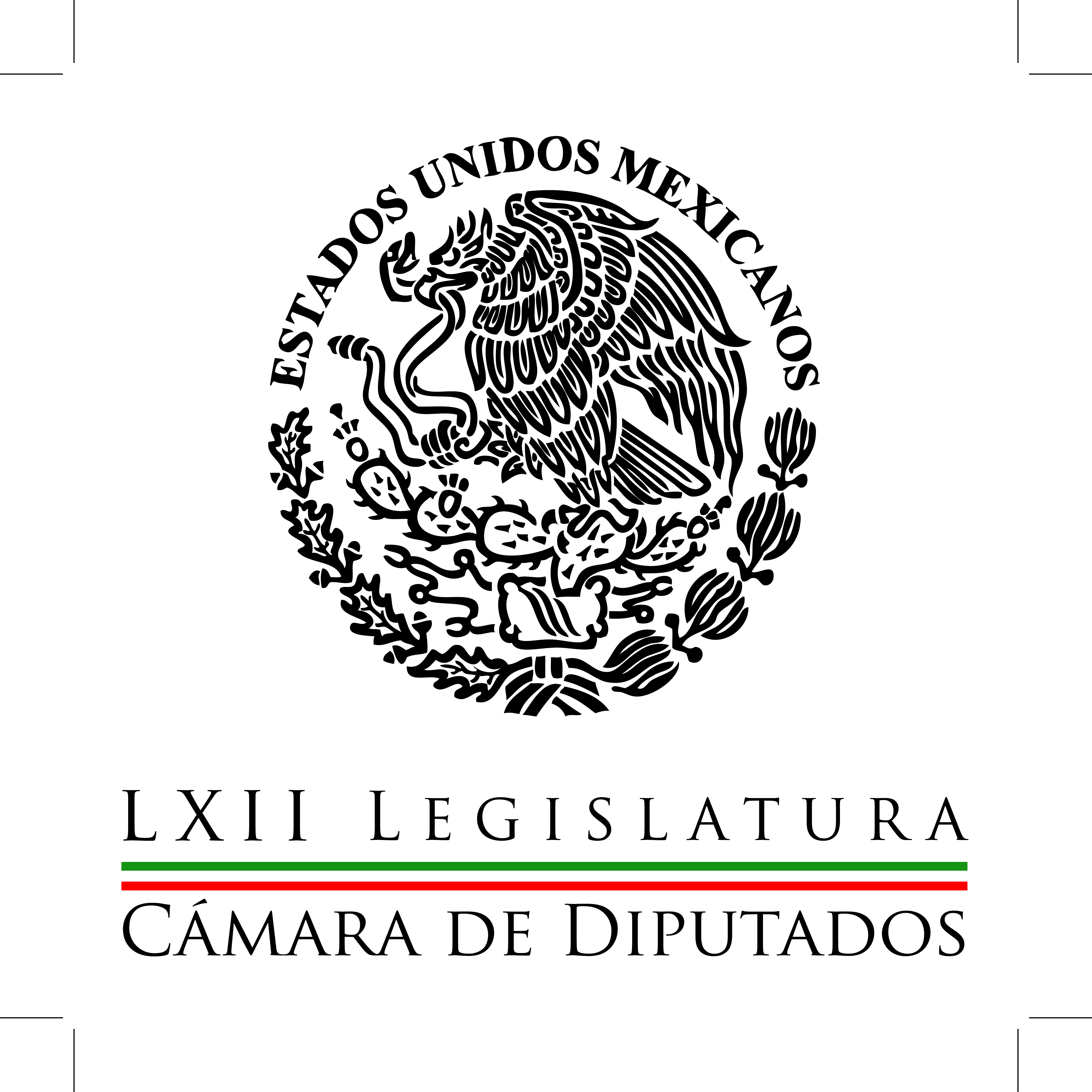 Carpeta InformativaSegundo CorteResumen: Piden diputados erradicar trabajo infantilObtiene PRI-PVEM mayoría en Cámara de diputados; PT podría mantener registroPRD-DF también perdió curules en Cámara de DiputadosEPN destaca aplicación de Reforma EducativaPablo Lezama: Es imposible realizar un fraude electoralLlega Peña Nieto a Italia en visita oficial12 de junio de 2015TEMA(S): Trabajo Legislativo FECHA: 12/06/15HORA: 00:00NOTICIERO: MVS NoticiasEMISIÓN: Segundo CorteESTACION: OnlineGRUPO: MVS Piden diputados erradicar trabajo infantilLa Comisión de Derechos de la Niñez de la Cámara de Diputados señaló que el Estado debe erradicar el trabajo infantil y generar las oportunidades y condiciones sociales adecuadas para que los menores de edad acudan a la escuela y se desarrollen conforme a su edad.La presidenta de dicha instancia legislativa, Verónica Juárez, señaló que en México, se estima existen más de 2.5 millones de menores de edad que trabajan, y la mayoría de ellos no acude a la escuela o abandonó sus estudios para mantener un empleo.La legisladora del Partido de la Revolución Democrática (PRD) señaló que es preciso hacer efectivas las políticas de protección social a la niñez, para que niños, niñas y adolescentes estén alejados del trabajo, acudan a la escuela y tengan un entorno social y familiar propicio para su desarrollo.Al subrayar que la sociedad es corresponsable, enfatizó que el Legislativo está obligado a promover un marco legal acorde a las necesidades de la niñez y útil para enfrentar esa problemática.Refirió que en el marco del Día Mundial Contra el Trabajo Infantil, es necesario tener presente que en el país, existen 29.3 millones de niños, niñas y adolescentes de 5 a 17 años de edad; de los cuáles, 2.5 millones trabajan.Entre los menores de edad que trabajan y algunos estudian, se calcula que 1.7 millones son hombres, 800 mil son mujeres; 746 mil tienen entre 5 y 13 años; y 1.8 millones entre 14 y 17 años de edad; en tanto que se estima que en México, 9 de cada 100 menores de 18 años realizan algún trabajo y el 46 por ciento de ellos no recibe ninguna paga por ello, abundó.Juárez Piña expuso que el trabajo infantil está directamente relacionado con la pobreza, la cual afecta a la mitad de la población en México, lo que hace del trabajo infantil un problema que se replica durante generaciones.Indicó que según el Índice de trabajo infantil, México ocupa el lugar 56 entre 197 naciones clasificadas en la categoría de “riesgo extremo” para los menores de edad.“La pobreza familiar y la merma súbita de los ingresos son generalmente catalizadores del trabajo infantil, por lo que como Estado y como sociedad debemos de romper este círculo y velar porque las familias que viven en la pobreza dispongan de ingresos suficientes, seguridad de los ingresos y atención de la salud. Estas medidas de protección social pueden ayudar a los hogares a sortear las crisis y evitar que las niñas, niños y adolescentes abandonen la escuela y caigan en el trabajo infantil”, dijo.Añadió que los niños que trabajan ven truncados sus derechos a la educación, al descanso, al desarrollo integral, a la salud, al esparcimiento y otros elementos indispensables para un adecuado desarrollo.Planteó que la firma del Convenio 138 de la OIT, en materia de edad mínima para trabajar, la cual se llevó a cabo el pasado mes de mayo; misma que se deberá complementar con la Convención de las Naciones Unidas sobre los Derechos del Niño, es un avance.Sin embargo, hace falta impulsar la aprobación del Convenio 189 sobre trabajo doméstico y erradicar el trabajo infantil entre menores de 15 años de edad. Asimismo, es indispensable garantizar educación para todos los infantes, eliminar el trabajo infantil, ampliar la cobertura de protección social y la creación de empleos para jóvenes y adultos a partir de los 18 años.Pidió reforzar las inspecciones en centros de trabajo para evitar que menores de 15 años realicen este tipo de actividad, cumplan la ley laboral y en caso de violar la norma, sean sancionados de manera enérgica. ys/m.TEMA(S): Trabajo Legislativo FECHA: 12/06/15HORA: 00:00NOTICIERO: MVS NoticiasEMISIÓN: Segundo CorteESTACION: OnlineGRUPO: MVSObtiene PRI-PVEM mayoría en Cámara de diputados; PT podría mantener registroEl partido del presidente, Enrique Peña Nieto, el Revolucionario Institucional volverá a tener una cómoda mayoría en la Cámara de Diputados, una vez que concluyó el Cómputo Distrital, luego del “error”.De acuerdo a la página del INE, el PRI obtuvo la preferencia del electorado en 29.18 por ciento con 11 millones 638 mil 556 votos.Su más cercano contrincante, fue el PAN con ocho millones 379 mil 270 votos, es decir, el 21.01 por ciento de los sufragios. Mientras que algunos apostaron a la debacle del PRD, el sol azteca se mantiene como la tercera fuerza política nacional, al recibir cuatro millones 335 mil 731 votos, el 10.87 por ciento.En su primera jornada comicial, el Movimiento de Regeneración Nacional, instancia nacida a iniciativa de Andrés Manuel López Obrador, se coloca como la cuarta fuerza partidista, con tres millones 346 mil 303 sufragios que representan el 8.39 por ciento. Luego que en este proceso comicial, se le aplicó la tercera multa más alta en la historia democrática de México, por violentar el modelo de comunicación social de manera “sistematizada” y “recurrente”, el Partido Verde Ecologista, se ubicara como la quinta fuerza partidista, pues, obtuvo dos millones 758 mil 138 votos, el 6.91 por ciento.Tras el distanciamiento con Andrés Manuel López Obrador, Movimiento Ciudadano, puede decir que salió victorioso, pues, quedó en sexto lugar con dos millones 235 mil 162 votos, lo que representó el 6.11 por ciento.En tanto que el partido emanado a instancia de la profesora, Elba Esther Gordillo, Nueva Alianza, continuará en la escena política, una vez que logró un millón 427 mil 264 votos, que representa el 3.75 por ciento, es más se podría decir que pasó de panzazo. Encuentro Social, partido que se acusó tener vínculos con sectores religiosos, logró un millón 325 mil 335 votos, con el 3.32 por ciento, es decir, mantiene el registro como fuerza partidista nacional. Quien desaparecerá como partido político nacional es el Humanista, pues, sólo obtuvo 856 mil 887 votos, con 2.14 por ciento. En tanto quien aún se mantiene en la tablita, es decir, aún no se define si mantiene o no su registro es el Partido del Trabajo, toda vez que obtuvo la preferencia del electorado con 2.82 por ciento, es decir un millón 72 mil 58 ciudadanos votaron a su favor. No obstante, cabe aclarar que aún falta que se entre a la fase de determinar la votación válida definitiva, después de las impugnaciones, con lo que podría el Partido del Trabajo, mantener el registro. ys/m.TEMA(S): Trabajo LegislativoFECHA: 12/06/2015HORA: 12:13NOTICIERO: El UniversalEMISIÓN: Segundo CorteESTACION: OnlineGRUPO: El UniversalPRD-DF también perdió curules en Cámara de DiputadosEl Partido de la Revolución Democrática (PRD) también perdió espacios en lo que respecta a las 17 diputaciones federales que le corresponden al Distrito Federal, tras la conclusión de los cómputos distritales del Instituto Nacional Electoral (INE).El partido del sol azteca cuenta con la mayoría de las curules en San Lázaro que le tocan al Distrito Federal, pues tiene 20 de 27; pero ahora, con los resultados de la elección del 7 de junio, perderá 10 escaños y tendrá sólo 10 diputados federales.Los perredistas que lograron su curul son la asambleísta Ariadna Montiel, del distrito 23 de la delegación Coyoacán, así como el legislador local Alberto Urincho, del distrito uno de Gustavo A. Madero. En Iztapalapa, Leticia Carrera, y en Venustiano Carranza, por el 11, Evelyn Parra.Pero, ahora, la mayoría de las 27 diputaciones federales de la ciudad de México las tendrá Morena, con 11 distritos. Entre ellos el ocho de Azcapotzalco-Cuauhtémoc, así como el cuatro de Iztapalapa, que ganaron los ex perredistas Vidal Llerenas y Ernestina Godoy, respectivamente. También el distrito 12 federal con Alicia Barrientos, en Cuauhtémoc. En Tlalpan, en el distrito cinco es Beatriz Aceves.TEDF aplica sancionesEl Tribunal Electoral del Distrito Federal (TEDF) multó a tres candidatos del Partido de la Revolución Democrática (PRD), que ganaron sus procesos electorales, al determinar que cometieron actos anticipados de campaña.Ayer, estableció dos sanciones al candidato perredista a diputado local, Víctor Hugo Romo, por los promocionales que se difundieron en el cine por motivo de su informe de gobierno.La segunda sanción para Romo Ramos —que ganó el distrito ocho local para llegar a la Asamblea Legislativa del Distrito Federal— también incluyó al abanderado del sol azteca a la delegación Miguel Hidalgo, David Razú Aznar. Las sanciones son: 79 mil 040 pesos a Romo; 77 mil 288 pesos, Razú, y 701 mil pesos al PRD por no vigilar a sus candidatos.La candidata del PRD a la jefatura delegacional en Iztapalapa, Dione Anguiano, fue multada con 100 salarios mínimos porque se acreditó que cometió actos anticipados de precampaña y promoción personalizada.El tercero es Israel Moreno, candidato del PRD a la delegación Venustiano Carranza, el TEDF le impuso la multa mínima de 10 salarios mínimos. Duración 00’’, nbsg/m. TEMA(S): Información General FECHA: 12/06/15HORA: 12:32 PMNOTICIERO: El Universal online EMISIÓN: Segundo Corte ESTACION: OnlineGRUPO: El UniversalEPN destaca aplicación de Reforma EducativaAnte empresarios europeos, el presidente Enrique Peña Nieto advirtió que la Reforma Educativa, aprobada y puesta en marcha, es la más importante, de mayor calado y de largo plazo consolidada en el país. Al participar en el Foro Empresarial México-Italia, en la sede del Ministerio Italiano de Economía, el mandatario argumentó que esta reforma tiene que ver con la formación del capital humano, la riqueza más importante que toda nación tiene."Y que hoy en esta época global de mayor competencia habrá de demandar a las nuevas generaciones mayores capacidades, mayor preparación, mayores aptitudes para enfrentar, precisamente, los retos desafiantes de esta era global”."Eso es lo que hemos hecho en México: impulsar una reforma educativa que está orientada particularmente a elevar la calidad de la educación".Peña Nieto expuso ante los empresarios y autoridades italianas el paquete de reformas estructurales, subrayó que en este proceso no ha estado exento de resistencias.Dijo que "esta es parte de la agenda transformadora que hemos impulsado en México; reformas que nos han llevado a modificar nuestras Constitución, la legislación secundaria con la participación de las principales fuerzas políticas en democracia”."Entendemos con toda claridad en México, un país democrático, con estabilidad política por más de 80 años, con estabilidad macroeconómica, que en esta era global, en democracia y con acuerdos como podremos abrir senda y camino para la prosperidad y el desarrollo".Señaló que el anterior es el reto que tienen los gobiernos y que se ha asumido en México acompañados del esfuerzo de la sociedad, del espíritu emprendedor de los empresarios y de una sociedad cada vez más involucrada en el quehacer de su gobierno.TEMA(S): Información General FECHA: 12/06/15HORA: 00:00NOTICIERO: MVS NoticiasEMISIÓN: Segundo CorteESTACION: OnlineGRUPO: MVSMadero presentará la próxima semana balance de resultados electoralesEl líder nacional del PAN, Gustavo Madero, señaló que una vez concluidos los trabajos del Instituto Nacional Electoral, el próximo domingo, presentará un balance “pormenorizado” de los resultados electorales de la jornada del 7 de junio, y hará un “interpretación crítica”.Lo anterior ante las críticas del ex presidente Felipe Calderón y su esposa Margarita Zavala quienes señalaron a Madero por no apoyar a todos los candidatos.Mientras que los senadores Ernesto Cordero y Mariana Gómez del Campo, acusaron que Madero los llevó a obtener uno de los peores resultados en su historia, o al menos en los últimos 25 años.Incluso ex gobernadores como los de Jalisco, Francisco Ramírez Acuña y Alberto Cárdenas han pedido la renuncia de Madero por los resultados electorales. ys/m.TEMA(S): Información General FECHA: 12/06/15HORA: 09:47NOTICIERO: Formato 21EMISIÓN: Segundo CorteESTACION: 790 AMGRUPO: Radio CentroPablo Lezama: Es imposible realizar un fraude electoralCarlos González (CG), conductor: Le presentaba esta expresión, declaración de Martí Batres, el dirigente nacional de Morena, lo cito en forma textual, dice "Estamos recibiendo varias actas, en la mañana llegó una, pero ya tenemos varias, demuestran la falsificación de la documentación, ya no sólo por la coordinación o la presidencia del consejo distrital del séptimo distrito, sino por el Instituto Electoral, o sea, esto es muy grave, el propio instituto está falsificando información electoral, el instituto está incurriendo en actitudes delincuenciales, en actos delincuenciales", lo vuelve a subrayar Martí Batres. Quiero agradecerle esta mañana a Pablo Lezama, él es consejero electoral del Instituto Electoral del Distrito Federal. Pablo un gusto y gracias por aceptar la llamada, buenos días. Pablo Lezama (PL), consejero electoral del Instituto Electoral del Distrito Federal: Hola Carlos, muy buenos días. CG: ¿Son delincuentes? PL: Pero por supuesto que no, por supuesto que no, pero además, mira, aun cuando alguien falsificara un acta, cosa que no es nada sencillo porque tienen muchísimas medidas de seguridad, algunas de ellas, son en el papel en la tinta, en el microtexto, es decir, hay una serie de medidas de seguridad que hacen prácticamente imposible falsificar una acta. Pero además de ello, los representantes de los partidos, los ciudadanos, que son los vecinos de la zona son quienes cuentan los votos, levantan las actas, las realizan, se entregan copias a los representantes de los partidos, se despliega al exterior de la casilla el resultado de la votación, se entrega en el consejo distrital, en el consejo distrital hay también representantes de todos los partidos políticos en donde toman nota y consta cómo suman acta por acta para hacer el cómputo distrital, esto se vuelve a revisar en la cabecera delegacional cuando se hace el cómputo para delegados; están desplegados los resultados de cada casilla en el PREP, junto con el acta, que igual en el sistema de cómputo de todo el instituto. Es decir, esto francamente no sólo no puede ser, sino que no tiene posibilidades de llevarse a cabo eso. CG: Desde temprano yo compartí con el auditorio esta expresión de Martí Batres y señalaba que quien hace una acusación tan grave, tan directa, tan fuerte, pues lo mínimo, porque se le escucha muy seguro, lo mínimo es que presente las pruebas. PL: Bueno, pues habría que revisar esas pruebas que él dice tener para poder verificar los sellos de seguridad y saber de dónde salió ese documento. Yo francamente no lo conozco, pero además sé por todo lo que hay alrededor de la elección, que sería imposible llevar a cabo un fraude así. CG: Además, hoy Pablo Lezama, contamos con las instituciones, el Tribunal Electoral, hay las instancias para que quien tenga una prueba de ese tamaño, la presente, y si esto fuera real, se actuara en consecuencia. PL: Pero por supuesto, y además que alguien en el Instituto Electoral del Distrito Federal hubiera estado participando en una cosa así, pues claro que todos tendríamos que estar muy atentos a que se aplique la ley con todo su rigor, pero si no hay pruebas y solamente es un dicho y está en contexto de una delegación que ciertamente tuvo un resultado electoral muy cerrado, pues me parece que no se puede dar credibilidad a esta situación. CG: En algunos municipios, estados del país, hay ya este proceso que permite la Reforma Electoral del voto por voto, en el caso particular del Distrito Federal, ¿hay algún caso similar? PL: Sí está previsto, la cuestión es que cuando se hizo la legislación del Distrito Federal, no la previeron para la fase administrativa, eso no quiere decir que no vaya a haber voto por voto. Gustavo A. Madero es una delegación que tiene un margen menor al 1 por ciento en la diferencia entre el primero y el segundo lugar, ¿qué quiere decir esto? Que hay que presentar las impugnaciones y el Tribunal es quien tiene que ordenar el recuento de los votos uno por uno, no quiere decir que no se vaya a hacer, las boletas están resguardadas en los distritos, incluso gente, yo tengo noticia de que gente de los dos partidos políticos están muy pendientes de lo que sucede y de que no se vayan a ir a abrir los paquetes, ni mucho menos, están perfectamente resguardados, están vigilados, nadie los ha abierto, ni nadie los va a abrir... PL: ... los va a abrir hasta que no lo ordene el Tribunal que será en los próximos días y hará un recuento y se aclarará la situación. Ahorita está el impedimento de que la norma nos impide al Instituto Electoral del Distrito Federal hacerlo por nosotros mismos, pero una vez que venga la resolución del Tribunal, se abran los paquetes, se cuenta voto por voto y se aclaran todas las dudas que cualquier persona pueda tener. CG: Muy bien. Pablo, en términos generales cómo califican ustedes la elección aquí en la Ciudad de México, delegados, Asamblea Legislativa, ¿cómo les fue? PL: Pues yo siento que nos fue muy bien, la verdad es que no hubo incidencias el día de la jornada electoral, al menos no incidencias graves, sí hubo menores desde luego, pues que si una persona en alguna casilla de Coyoacán fue el caso que la detuvieron y se la llevaron detenida porque trató ahí de pasarse de lista. Pero no podemos decir que sea algo generalizado, o sea, un caso aislado. De ahí en fuera, la jornada transcurrió con absoluta tranquilidad, no tuvimos mayores reportes, la ciudadanía del Distrito Federal salió a votar en paz, en libertad y además hay que decirlo, más de 75 mil ciudadanos que son tus vecinos, mis vecinos y los de todos los ciudadanos del Distrito Federal, son quienes salieron a contar los votos. CG: Pablo, por supuesto viene el proceso muy importante, el de la entrega de las constancias de mayoría, ¿para cuándo el Instituto Electoral del Distrito Federal estará en condiciones de decir estamos cerrando ya este proceso del 7 de junio de 2015? PL: Pues mira, Carlos, las constancias de mayoría se entregaron ayer, de los 40 distritos y de las 16 delegaciones. Nosotros, el día de mañana vamos a hacer la asignación de diputaciones por el principio de representación proporcional, actualmente están transcurriendo ya los plazos para que se puedan impugnar los cómputos distritales y delegacionales, por lo que estamos ya prácticamente por lo que le corresponde al Instituto Electoral del Distrito Federal en las últimas fases. En la Comisión de Asociaciones Jurídicas todavía tendremos un buen número de quejas que tenemos que remitir al Tribunal Electoral, que están en estudio y esto es así, porque llegaron en los últimos días. Y posteriormente, bueno, ya viene la fase de impugnaciones que corresponde al Tribunal Electoral del Distrito Federal y después de las sentencias que ellos emitan, podrán todavía recurrirse los resultados electorales o esas sentencias, mejor dicho, ante la sala regional del Tribunal Electoral del Poder Judicial de la Federación. CG: Muy bien, Pablo. Pues estaremos allí atentos esta recta final del proceso, agradecido por la oportunidad, gracias y que te vaya muy bien. PL: Al contrario, Carlos. Buenos días. CG: Buenos días todavía. Y que te vaya muy bien. Gracias. Es Pablo Lezama, consejero electoral del Instituto Electoral del Distrito Federal. Le debía este vistazo. Duración 8´11´´, ys/m.TEMA(S): Información General FECHA: 12/06/15HORA: 09:48NOTICIERO: Ciro Gómez Leyva por la MañanaEMISIÓN: Segundo CorteESTACION: 104.1 FMGRUPO: Radio FórmulaJorge Luis Preciado de la Torre: Siguen con su cochineroEn entrevista vía telefónica Jorge Luis Preciado de la Torre, candidato del PAN al gobierno de Colima comentó sobre el conteo de votos en Colima: Me habían dicho que iban a convocar hasta el lunes al Consejo General ahí en Colima, y me informaron que hace cinco minutos les notificó la presidenta que iba a sesionar en 20 minutos, entonces está en chino, siguen con su cochinero, porque no pueden convocar al partido 15 minutos antes de una sesión de consejo. A la elección le falta mucho camino por recorrer, de entrada tiene que hacerse un reconteo voto por voto, porque la diferencia es menor al uno por ciento y los votos nulos superan la diferencia entre el primero y el segundo lugar. Apenas en este reconteo de actas que se hizo el día de ayer, nosotros logramos más de 726 votos a favor y entonces, obviamente todavía nos falta esperar la contabilidad de las otras 700 casillas. La verdad sí hay un cochinero del tamaño del mundo y vamos a esperar a ver cómo lo resolvemos. Nomás se abrieron 200 casillas, faltan todavía 704, entonces, si en 200 recuperamos 546 votos a favor, pues en 700 está la moneda en el aire, siempre y cuando no hayan manipulado los paquetes. ys/m.TEMA(S): Información General FECHA: 12/06/15HORA: 06:51NOTICIERO: En los Tiempos de la RadioEMISIÓN: Segundo CorteESTACION: 103.3 FMGRUPO: Radio FórmulaErnesto Cordero: Sociedad de Nuevo León envía mensaje a los partidos políticosOscar Mario Beteta, conductor: Vamos al análisis que hace en este espacio el actuario Ernesto Cordero. Ernesto Cordero, colaborador: Buenos días Oscar Mario. El domingo pasado la sociedad de Nuevo León le envió un claro mensaje a los partidos políticos, los ciudadanos que votaron en esa entidad le dieron un contundente triunfo a Jaime Rodríguez, "El Bronco" por más de 25 puntos, una paliza, vaya, ni junto, PRI y PAN le hubieran ganado al "Bronco". ¿De dónde sale este personaje? "El Bronco" militó en el PRI por más de 33 años, como priista fue diputado local, diputado federal y presidente municipal de García, Nuevo León. "El Bronco" decide abandonar el sistema de partidos a finales del año pasado cuando se da cuenta de que no tiene posibilidades de lograr la candidatura del PRI al Gobierno de Nuevo León. Es así que se registra el 3 de diciembre de 2014 como candidato independiente. El cómo le vaya al "Bronco" es relevante para Nuevo León y para todo el país, veo tres escenarios: el primero el escenario virtuoso, aquí vemos a un gobernador que construye con el Congreso local una agenda legislativa, que fortalece y respeta al Poder Judicial, que respeta la libertad de expresión y que gobierna con eficiencia rindiendo cuentas escrupulosamente. Aquí el gobernador Jaime Rodríguez demostrará talante democrático y será un auténtico líder de su estado, las candidaturas independientes habrán valido la pena. Un segundo escenario donde el gobernador sin partido no solo no logra construir una agenda con el Congreso, sino que es bloqueado en todas sus iniciativas, que gradual pero inexorablemente asume el costo de gobernar sin aliados. Donde los partidos olfatean que esta es la oportunidad para demostrar que los gobernadores independientes no funcionan. En este caso "El Bronco" terminará su mandato con más pena que gloria. El tercer escenario, el autócrata, aquí "El Bronco" decide construir su mayoría en la Cámara comprando las conciencias y los votos del Conreo local, asimismo decide coptar al Poder Judicial y a todos los órganos del estado diseñados a ser un contrapeso al Poder Ejecutivo estatal. Al mismo tiempo limita la libertad de expresión y utiliza la fuerza del Estado de manera discrecional y selectiva para hacer valer su poder. Este el año más remoto, dado la manera casi absoluta que se ejerce el poder en los estados. En este escenario "El Bronco" habrá desvirtuado la figura de candidato-gobernante independiente convirtiéndose en un vil cacique, ojalá, por Nuevo León y por México, el gobernador Jaime Rodríguez sea menos "Bronco" y más un líder democrático. Hasta aquí mi comentario, Oscar Mario, muchas gracias y saludos. Duración 2´36´´, ys/m.TEMA(S): Información General FECHA: 12/06/15HORA: 08.09NOTICIERO: Ciro Gómez Leyva por la MañanaEMISIÓN: Segundo CorteESTACION: 104.1 FMGRUPO: Radio FórmulaFederico Döring: Este PAN polarizado no ha dejado un saldo positivoCiro Gómez Leyva (CGL), conductor: En las últimas dos semanas hemos escuchado aquí posicionamientos firmes, fuertes y en muchas ocasiones contrapuestos de figuras del PAN. Aquí estuvo hace un par de semana el presidente Calderón, hablamos largo el lunes después de las elecciones con Gustavo Madero, ayer estuvo el expresidente del partido Germán Martínez. Y hoy, nos da mucho gusto que nos acompañe, pues una figura del PAN, por distintas razones, pero desde hace muchos años uno de los panistas más consistentes en el Distrito Federal y además uno de los pocos panistas, si no es que el único panista que consistentemente gana sus posiciones en las urnas. Lo volvió a hacer el domingo. Federico Döring, tú si ganas votos, eh. ¿Cómo estás? Federico Döring (FD), candidato a diputado federal por el Distrito 15 en Distrito Federal: Pues, digamos, que sobrevivo, no, bien, bien. CGL: No, no sobrevives. A ver, entiendo, entiendo la modestia. Ganas elecciones, las ganaste como diputado local, ahora vas a ser diputado federal, además, con una muy, muy bueno votación. Estábamos viendo que el Distrito FD: La más alta de la ciudad. CGL: ... 56 mil 625 votos, tuviste más votos que Morena y el PRI juntos, por ejemplo, ¿no?, más votos que Morena y el PR... Quizá más votos que Morena, el PRI y el PRD juntos en tu distrito. Federico, gracias por estar con nosotros. Buen día. FD: No a ti. Gracias por el tiempo. Yo estoy satisfecho, en lo personal, un poco consternado de lo que veo que le pasa a mi partido cuando ya me imagino en San Lázaro partir del 1° de septiembre, pero en lo personal satisfecho, creo que hicimos una buena campaña, que el elector de Benito Juárez ha refrendado el apoyo a mí y al PAN. El PAN tiene que aprender de sus errores en administraciones anteriores para seguir manteniendo la confianza de los electores y creo que es parte de lo que tiene que hacer también la dirigencia nacional en su renovación. CGL: Bueno, tienen una sesión importante el lunes. FD: El Consejo Permanente, la Comisión Permanente del Consejo Nacional. CGL: Bueno. FD: De la cual soy parte, sesiona el lunes a las 5:00. Y yo creo que va a ser la catarsis de trata de ver qué pasó, qué se hizo bien, qué se hizo mal y hacia dónde llevar lo que los electorales nos han dado. CGL: Yo a diferencia de lo que ocurre en el PRD, Federico, pienso que el calendario está a favor del PAN, van a remover. De cualquier manera el señor Gustavo Madero dejaba la presidencia del partido, no quedaba clara la fecha y es lo menos importante, se puede ir en una semana, en un mes, en dos, pero se va a ir de la presidencia del PAN. Si son capaces de hacer una buena elección, ahí puede empezar el resurgimiento del PAN después de esta muy mala elección, en general, del domingo. FD: Yo coincido. Creo que el PAN tiene la oportunidad de renovarse a sí mismo. Este PAN polarizado entre maderistas y caldenoristas no ha dejado un saldo positivo. Creo que parte de lo que el elector le ha retirado de confianza al partido tiene que ver con eso, cuando menos fue algo de lo que escuché yo en campaña, no en gran medidas, pero sí el voto duro del PAN, el panista que está con nosotros desde que antes de ser Gobierno Federal, nos recrimina que ahora que ya no lo somos nos estamos peleando y que no nos estamos preparando, que no somos suficientemente eficaces para combatir o fiscalizar a Peña Nieto. Hay panistas que sienten que estamos más distraídos por lo interno que por combatir a Peña Nieto y eso nos está empezando a afectar (inaudible). CGL: Un PAN en el plan nacional no dijo nada en estas elecciones, en esta campaña. Sabemos que tú dijiste cosas aquí, que Pancho Domínguez dijo cosas en Querétaro, que Preciado las dijo en Colima, pero ¿cuál fue el mensaje del PAN nacional? ¿Qué nos deja el PAN Nacional? FD: (Inaudible). CGL: No, no, estoy hablando en términos de lo que es cuchamos durante meses en las campañas y precampañas. FD: Entiendo, pero quizá el error consistió en que el PAN con esos primeros spots agresivos quiso provocar un catarsis o una reflexión para vencer al abstencionismo. La percepción que se tenía, la que yo escuché es que había un hartazgo social, habían un, un momento en el cual mucha gente estaba molesta con la economía, molesta con el Presidente, con la Casa Blanca, con los viajes, los excesos de la familia presidencial y se provocó a través de los spots una catarsis, una reflexión para tratar de que la gente tuviera suficientes testimonios para ir a votar. Me parece que eso se pudo a haber logrado, sí en alguna medida, pero no necesariamente se encausó hacia el PAN, o sea, muchos de esos, digamos, electores molestos se convirtieron en votos nulos. En la Ciudad de México se convirtieron en votos de Morena que es una forma de... CGL: Sí, sí, sí, sí. FD: ... decir: "No estoy con nadie de ustedes, estoy en contra de todo lo que está pasando", y provocaron la catarsis, sí, provocaron, digamos, la reflexión, que la gente hablara de los temas que laceraban al país, pero no logramos hilvanar que esos temas eran una opción para solventarnos o para arreglarnos. CGL: Ahora, se habla mucho de la figura de Ricardo Anaya, quizá cono el posible conciliador. Si bien él ha formado parte del equipo de Gustavo Madero, muchos lo ven como una figura por su edad, por su perfil, como una figura con la independencia para poder buscar este acuerdo interno que permita una proyección a un PAN nacional. ¿Te gusta Ricardo Anaya? FD: Me gusta, me gusta, pero sobre todo me gusta más que lo que ofrece hacia adelante lo que es su trayectoria. Te decía el otro día Germán Martínez aquí que la solución para él es "guanajuatizar" el país. CGL: Ayer, ayer. FD: Ayer. Yo creo que no, yo creo que la solución es "queretanizar" el PAN, me explico por qué. CGL: A ver. FD: El modelo de éxito en Querétaro tiene que ver con un acuerdo en el cual Pancho Domínguez, un senador evidentemente vinculado con Ernesto Cordero y con el presidente Calderón, hace un acuerdo con Ricardo, los dos tenían aspiraciones de gobernador y los dos entienden que hay espacio para ambos en la política, alguien conserva el Comité Estatal como es Ricardo Anaya, hay un refrendo a la dirigencia de José Luis Baez, ¿no? Pancho Domínguez busca la gubernatura, la capital se le cede a Ricardo Anaya. Se hizo política, hubo unidad, veníamos muy lastimados después de los incidentes de la Torre azul, (inaudible) el senador y el maderismo, y donde hicieron política hoy ya todo mundo celebra que caben y que son éxitos compartidos. No en todos los estados pasa eso. Yo creo que el problema lo puedes ver en otros estados, en Puebla, ¿no? Donde ahora, gente afín al gobernador Moreno Valle le quiere recriminar al jefe estatal Micalco que él es el responsable de los espacios perdidos. Y el PAN está ahondando una crisis, cada vez que el PAN se dedica a ahondar sus crisis, trabaja para el PRI o en esta Ciudad de México trabajaríamos para la izquierda. CGL: Para el PRD, Morena. FD: Y creo que lo que debemos de aprender es lo que hicieron bien en Querétaro. Ricardo como un actor fundamental, pero también Pancho Domínguez, o sea, el maderismo y el calderonismo, que no son el 100 por ciento el PAN, pero son las principales fuerzas, hicieron política y le salió bien en Querétaro, de eso deberíamos de inspirarnos y ahí Ricardo tiene un testimonio para decir: "Yo sé conciliar y sé conciliar para obtener triunfos electorales, no sólo conciliar para no ganar", porque hay otros estados donde se concilió como, por ejemplo, en Michoacán que se "baja" Marco Cortés para cederle el paso a "Cocoa"... CGL: Y no salieron las cosas. FD: Y no se dan las cosas. CGL: O en Sonora. Ahora, con los números que obtuviste el domingo y con la experiencia legislativa que tienes, tú estás en posición de pedir, de levantar la mano para ser el coordinador en la Cámara de Diputados, Federico. FD: Yo creo que, yo creo que no es mi momento para eso, Ciro, honestamente. Tengo la experiencia, tengo 15 años de experiencia legislativa, tendré 18 cuando salga de San Lázaro, pero creo que le voy a ser más útil a mi país y a la bancada si no aspiro a coordinarla, sino más bien aspiro a ser un interlocutor entre la bancada de diputados federales y de senadores, porque yo tengo buena relación con muchos... CGL: ¿No te interesa ser coordinador? FD: Mira, para ser sincero yo tengo la esperanza de que el coordinador sea Gustavo Madero, esto es parte de lo que yo he hablado con Gustavo. Gustavo debería de aspirar a coordinar la bancada, pero yo puedo serle muy útil a Gustavo en el diálogo con... CGL: ¿Gustavo Madero debería aspirar a coordinar la bancada? FD: Pues yo creo que ya es un secreto a voces (inaudible), no estoy inventando el agua tibia, sino... CGL: No, por supuesto que sí, nada más que tengo entendido que hubo unas elecciones el domingo y un partido que presidía Gustavo Madero no tuvo muy buenos resultados, yo me refiero a eso. FD: Pero en la lógica de la unidad, si el PAN se quiere consolidar de cara al 2018, tiene que superar la elección, y la única forma de superar la elección es entender que en el Senado hay una mayoría de calderonismo, que en la Cámara de Diputados puede haber una mayoría de maderismo, por llamarlo así, y que la labor de la dirigencia es conciliar entre ambos. O sea, lo que no podemos reeditar es este conflicto de que haya una única visión dentro del PAN. CGL: Entonces, ¿Madero para coordinar a los diputados? FD: Pues los que apoyamos a Gustavo a la dirigencia nacional, y cuando el proyecto de todo este desgaste de separarse temporalmente para ser diputado federal, es con esa intención, no es con otra, hay que decirlo como es. CGL: Bueno, ¿con qué mensaje vas el lunes a esta sesión de la...? ¿Es comisión o...? FD: Sí, es la Comisión Permanente del Consejo Nacional. CGL: Comisión Permanente del Consejo Nacional. FD: Con mensaje de autocrítica, o sea, lo que el PAN no puede hacer es culpar a los demás de sus malos resultados. Ciertamente hay factores externos al PAN, pero el PAN tiene que revisar que dejó de hacer y qué hizo bien los demás. O sea, no podemos sólo culpar, digamos, el fenómeno de "El Bronco" como un caso inédito para justificar la derrota en Nuevo León. Y ahí están los casos particulares, el propio Preciado, fue una campaña a la que siento que se le debió haber apostado más, de entrada, yo decía entre broma y broma cuando veía el fenómeno de "El Bronco", decía: "En la medida en la que 'El Bronco' está siendo atractivo electoralmente, Preciado también con su campaña campirana lo fue y ha ganado la elección según las actas que tiene él". Habrá que ver qué hicimos mal y qué debemos de cambiar para el 2018. CGL: Lo dijo ayer Germán Martínez: "De haber apoyado con todo a Preciado habría ganado caminando", como decía el clásico, ¿no? FD: Pues con mariachis y todo, ya sabemos que es muy afecto a esas cosas. CGL: Entonces no te ves como coordinador de los diputados del PAN. FD: No creo que sea mi momento, Ciro, o sea, yo creo que puedo... CGL: ¿Cuándo va a ser un momento, Federico? FD: Ciro, tengo 44 años... CGL: Bueno, bueno, como Andrés Manuel, pasando los 60. FD: Sí, sí pero un político tiene que entender su tiempo y espacio. Y yo creo que ahorita mi tiempo y mi espacio es ser alguien que esté en lo que le llaman "la burbuja", que le ayude al diálogo entre senadores y diputados. Tengo buena relación con los senadores y creo que soy más útil ahí que tratando de ser quien coordine. CGL: Muy bien. Gracias Federico Döring, felicidades por el triunfo. Suerte la próxima semana, suerte en lo que venga. Federico Döring diputado federal electo. Duración 10´40´´, ys/m.TEMA(S): Información General FECHA: 12/06/15HORA: 07:55NOTICIERO: Reporte 98.5EMISIÓN: Segundo CorteESTACION: 98.5 FMGRUPO: ImagenJuan Carlos Romero Hicks: queremos una explicación del secretario ChuayffetMartín Espinosa (ME), conductor: Voy a platicar con el senador panista Juan Carlos Romero Hicks, que es el presidente de la Comisión de Educación de la Cámara de Senadores. ¿Cómo está, Romero Hicks? Buenos días. Juan Carlos Romero Hicks (JCRH), senador del PAN y presidente de la Comisión de Educación de la Cámara de Senadores: Muy bien, don Martín. Adelante. ME: Gracias. ¿Cómo ve todo este tema de la evaluación educativa? Antes de las elecciones generó mucha molestia el anuncio de las autoridades federales, de la SEP, de que iban a suspender el examen a los maestros, pero luego de las elecciones corrigieron o dijeron que nunca habían dicho que se iban a suspender, sino que nada más se iban a posponer de manera temporal. El caso es que ahora otra vez insisten en que sí se va hacer esta evaluación magisterial, senador. JCRH: Estamos muy sorprendidos, frustrados, preocupados, porque el viernes 29 de mayo de manera unilateral irracional, sorpresiva e ilegal la Secretaria de Educación Pública unilateralmente, sin haber consultado gobernadores, secretarios de Educación, liderazgo legislativo, unilateralmente decide suspender la evaluación. Entonces entra en un silencio de 11 días, logran consenso de grupos de la sociedad, analistas, académicos y, sobre todo, porque se hace un daño colectivo a los educandos, a los padres de familia, los maestros, tienen como 400 mil maestros ya inscritos para procesos de evaluación. Y finalmente, después de que la Comisión Permanente les exige que actúen a nombre de ambas Cámaras del Congreso de la Unión, les exige, no les piden ni los exhorta, a que no suspendan la reforma educativa, y un juez el lunes en la mañana, un juez de distrito les instruye no suspender todo esto. Finalmente el secretario después de 11 días de silencio inexplicable sale a intentar dar una argumentación que es inverosímil, donde señala que era porque los estados no tenían la capacidad técnica para hacer el examen en línea, y que por prudencia política electoral se estaban haciendo las suspensiones. Era para acceder a chantajes de personas que ya sabemos que desde hace años se creen los dueños de las plazas, no tienen evaluaciones, no van a clase, no están cumpliendo. En un lugar como Oaxaca, de 200 días calendario, el propio secretario Chuayffet el año antepasado reconoció en el Senado de la República que estas personas faltan 70 días al año. ¿Cómo podemos progresar si estas personas no van 70 días? Y cuando no van, toman las calles, las carreteras, la gasolinerías, insultan a la autoridad, toman edificios públicos, no quieren trabajar. Se estará consolidando México como único país del mundo donde no trabajar es un derecho y sí es una obligación del patrón el pagar salarios no devengados. Toda esta situación que se ha venido acumulando y que es algo inaceptable, se da frente a un gobierno que excede a estos chantajes, que quiere echar abajo la reforma educativa. Nosotros como legisladores acompañamos al presidente Peña en el caso de esta reforma educativa, fue la primera derivada del Pacto por México. La mejoramos, le pusimos el derecho a una educación de calidad, el que los maestros y padres de familia puedan participar en procesos educativos de manera más activa, el que todas las evaluaciones sean obligatorias, tengan consecuencias, se hagan con el máximo de transparencia, y diseñamos un esquema nacional de evaluación. Al día siguiente, el sábado 30 de mayo, el órgano autónomo, el Instituto Nacional para la Evaluación de la Educación, que es el órgano que diseña o aprueba las evaluaciones, le corrige al gobierno y le dice de una manera muy directa: "Primero, no tiene facultades para hacer eso; segundo, estás transgrediendo la Constitución y sus leyes reglamentarias; tercero, estás haciendo un perjuicio porque estás haciéndole daño a 400 mil personas que se habían inscrito ya para proceso de ingreso de promoción laboral". Pasa el tiempo, el gobierno no contesta y este lunes el secretario nos dice que no se podía hacer la evaluación porque había lugares en los estados donde el INEE no estaban listas las condiciones técnicas. Y segundo, nos da un intento de explicación donde señala que por prudencia política electoral se había tomado la decisión, o sea que el gobierno toma la prudencia, de manera imprudente, para reconocer que son estos grupos los que están tomando decisiones. Por eso nosotros como legisladores, la casa del pueblo, en el Congreso, que es en donde se dialoga, se aprueban las normas, en un diálogo republicano, queremos que el secretario Chuayffet nos explique un balance, porque no queremos que se repitan esas cosas. Donde unilateralmente un gobierno de repente decide por minutos o por días cancelar una evaluación y que nos trace un camino de futuro. Junto con esto estamos por acordar este martes en Comisión y miércoles en el Pleno también, la presencia de los consejeros del Instituto Nacional para la Evaluación de la Educación, que han actuado con mucha seriedad, con exigencia para poder tener autonomía. Entonces, esto se trata de revisar cómo estamos, a dónde vamos y que éstas decisiones inexplicables, inverosímiles que nos da el señor secretario, no se vuelva a repetir. ME: Pues sí. El secretario podrá la Cámara o les mando esto por un escrito, es decir, yo creo que ante una situación de tal envergadura, pues urgía la presencia del secretario del Congreso, ¿no? Para que rindiera cuentas. JCRH: Sí. De manera inexplicable, la decisión se toma viernes 29 de mayo y por un párrafo de 33 palabras, unilateralmente comunica la suspensión de la aplicación de evaluación. Por eso, queremos que ahora en un diálogo republicano, civilizado y muy exigente, muy crítico de parte de las personas que van hacer preguntas, porque México se merece una explicación, para que el secretario acuda y nos diga qué es lo que está pasando. ME: Pues sí. ¿Pero ya lo invitaron, ya le dijeron? JCRH: Se hizo un primer intento la semana pasada, no logramos el acuerdo necesario, ya al más alto nivel con los grupos legislativos de mayor tamaño, hay un acuerdo para que el martes en la Comisión correspondiente se tome la adquisición. El miércoles el acuerdo en el pleno y muy probablemente el jueves comparece el secretario y los consejeros del Instituto Nacional para la Evaluación de la Educación. ME: Bueno. Pues vamos a estar pendientes, senador Romero Hicks. Le agradezco mucho la posición pues tanto de ustedes y de otros grupos parlamentarios en esta situación, para conocer de viva voz primero qué pasó y segundo, pues que no nena y torciendo la ley a espaldas de la sociedad, generando lo que se generó con esta decisión en un principio y corrigiendo después de lo que ya se había tomado, ¿no? JCRH: Es el de intención. Muchísimas gracias. Buen día. ME: Gracias, senador. Que tenga buen día. JCRH: Gracias. ME: Hasta luego. Es Juan Carlos Romero Hicks, que es el senador panista presidente de la Comisión de Educación en la Cámara alta. Duración 7´17´´, ys/m.TEMA(S): Información General FECHA: 12/06/15HORA: 00:00NOTICIERO: MVS NoticiasEMISIÓN: Segundo CorteESTACION: OnlineGRUPO: MVSLlega Peña Nieto a Italia en visita oficialEl presidente de México, Enrique Peña Nieto, inició hoy su visita oficial a la República Italiana, en donde permanecerá hasta el próximo lunes, para participar en diversos eventos como la Expo Milán, Foro de Negocios México-Italia, la Conferencia Anual de la Organización de las Naciones Unidas para la Agricultura y la Alimentación (FAO), entre otros encuentros privados.Luego de arribar al Aeropuerto Internacional de la Ciudad de Milán en Malpensa (alrededor de las 14:15 horas), el Jefe del Estado mexicano se dirigió a la Expo Milán en donde se reúne con el excelentísimo señor Matteo Renzi, presidente del Consejo de Ministros de la República Italiana, con quien hará un recorrido por los pabellones de Italia y México.Posteriormente, Peña Nieto será trasladada al Palacio Clerici, donde se presentarán las recomendaciones de los trabajos del Consejo de Negocios, participará en el Foro de Negocios México-Italia y dará un mensaje a un grupo empresarial.Después de estas actividades, el mandatario mexicano volará hacia Roma para pasar la noche y comenzar sus actividades el sábado en la capital de Italia que incluye una Reunión bilateral con el director general de la Organización de las Naciones Unidas para la Agricultura y la Alimentación conocida (FAO).En ese marco, el presidente mexicano tendrá una participación en la Sesión Especial previa a la Clausura de la Conferencia Anual de la FAO.Después de este evento, Enrique Peña Nieto hará una pausa y retomará sus actividades el próximo lunes 15 de junio, para reunirse con el alcalde de Roma, Ignazio Marino, y con el presidente de la República Italiana, Sergio Mattarella, en actividades por separado.En este contexto, tendrá un nuevo encuentro con el presidente del Consejo de Ministros de la República Italiana, Matteo Renzi, y harán una firma de acuerdos bilaterlaes; luego acudirá a la embajada de México en Italia para la Ceremonia de Imposición de la Condecoración del Águila Azteca al filósofo y politólogo Giovanni Sartori.Tras estas actividades, el primer mandatario mexicano se dirigirá al Aeropuerto Internacional G.B. Pastine en Roma para salir hacia la Ciudad de México, en un vuelo de alrededor de 12 horas, para tocar suelo mexicano en la madrugada del próximo martes. ys/m.TEMA(S): Información General FECHA: 12/06/15HORA: 12:08 PMNOTICIERO: El Universal online EMISIÓN: Segundo Corte ESTACION: OnlineGRUPO: El UniversalSe desató balacera tras detención en TamaulipasTras un enfrentamiento registrado entre civiles armados y elementos de Fuerza Tamaulipas en el municipio de Miguel Alemán, una persona fue detenida y se decomisaron cuatro armas largas y cartuchos.El Grupo de Coordinación Tamaulipas (GCT) informó que los elementos de Fuerza Tamaulipas fueron agredidos por civiles armados que se desplazaban en cuatro vehículos, luego de haber detenido a una persona de sexo masculino en posesión de armas.El incidente se registró la víspera en la calle Sarabia de la colonia Arcabuz, en ese municipio fronterizo, donde previo a la agresión, los policías estatales habían detenido a un hombre que conducía una camioneta Chevrolet Silverado color negro y en cuyo interior localizaron cuatro armas largas y cartuchos.El GCT explicó que cuando trasladaban al detenido para ponerlo a disposición de la autoridad correspondiente, fueron agredidos por civiles armados que se desplazaban en tres camionetas Chevrolet Cheyenne blancas y un automóvil Volkswagen Polo.Los policías estatales repelieron el ataque, obligando a los delincuentes a huir en las tres camionetas antes referidas, ya que el Volkswagen Polo tuvieron que abandonarlo. /bmj/mCarpeta InformativaTercer CorteResumen: CNTE debería sumarse a esfuerzo por mejorar educación: Rodríguez DovalProponen que pensionados reciban dos apoyos a la vezINE reporta balance positivo de eleccionesConcluye cómputo en el INE; al PT no le alcanza para mantener registroPRI, por el recuento total de votos en Colima: Ramírez MarínNos salió caro firmar el Pacto por México: MaderoCNTE regresa a clases, pero no cede: Rubén Núñez12 de junio de 2015TEMA(S): Partidos PolíticosFECHA: 06/12/15HORA: 16:07NOTICIERO: La Crónica.comEMISIÓN: Tercer CorteESTACION: Online:GRUPO: La Crónica.com0CNTE debería sumarse a esfuerzo por mejorar educación: Rodríguez DovalNotimex: Consideró que se debería informar a la sociedad y transparentar el término de las negociaciones.Los maestros de Oaxaca, Chiapas, Guerrero, Michoacán, Zacatecas y algunos de Tamaulipas no debieran estar en la capital del país, sino estar dando clases en sus estados, estableció el secretario de la Comisión del Distrito Federal del Palacio Legislativo de San Lázaro, Fernando Rodríguez Doval.Insistió en que nadie les quiere quitar sus derechos y sí deberían estar sumados al esfuerzo por mejorar la educación en el país, porque no hacen ningún favor con el hecho de que estén marchando y haciendo plantones en el Distrito Federal, mientras millones de alumnos están sin clases, cuando el ciclo escolar ya está entrando en su última etapa.El legislador de Acción Nacional, dijo también que debe resaltarse que los tres estados donde la CNTE tiene mayor control sobre los maestros, como son Michoacán, Guerrero y Oaxaca, sean precisamente las entidades que presentan el peor desempeño educativo.Por eso, abundó, “si alguien necesita evaluación son fundamentalmente los mentores de esas tres entidades.”También consideró que se debería informar a la sociedad y transparentar el término de las negociaciones que se hacen con los mentores del país. dlp/mTEMA(S): Trabajo Legislativo FECHA: 12/06/15HORA: 14:53NOTICIERO: Notimex / 20minutos EMISIÓN: Tercer Corte  ESTACION: Online GRUPO: Notimex 0Proponen que pensionados reciban dos apoyos a la vezLa coordinadora parlamentaria de Nueva Alianza, María Sanjuana Cerda Franco, propuso modificar el artículo 132 de la Ley del Instituto de Seguridad y Servicios Sociales, a fin de no limitar el derecho a recibir una pensión por viudez si la persona goza de una por jubilación y viceversa.Lo anterior, luego del fallo de la Corte en el que determinó que una trabajadora podía recibir su pensión por viudez como consecuencia de la muerte del trabajador en activo, pensionado o jubilado, junto con la pensión que actualmente disfruta por sus años de servicio, lo cual constituye uno de los propósitos del principio de la previsión social.En el Artículo 123 constitucional, apartado B, se establece que "la seguridad social para los trabajadores al servicio del Estado cubrirá, como mínimo: los accidentes y enfermedades profesionales; las enfermedades no profesionales y maternidad; y la jubilación, la invalidez, vejez y muerte".Los beneficios no se pueden contraponer, dado que provienen de esferas distintas; por un lado, la pensión por viudez se genera de un fondo perteneciente a una persona diferente a la de la pensión por jubilación, razón por la cual no pueden ser excluyentes.Mencionó que la aplicación del artículo 12 del Reglamento para el Otorgamiento de Pensiones a los Trabajadores, señala que la cantidad que un trabajador por conceptos de pensión por jubilación y viudez es de máximo 10 veces el salario mínimo vigente, es ajena al fundamento constitucional.Ante ello, "se hace indispensable armonizar el texto de la Ley con los principios que garantiza el artículo 123 en su apartado B", por lo que en congruencia con la percepción de la Suprema Corte de Justicia de la Nación (SCJN) expuso:"Consideramos que tanto la pensión por viudez, como el derecho a recibir una jubilación por los años de servicio, constituyen aspectos fundamentales del principio de la previsión social y no deben estar limitados por preceptos reglamentarios ya que estos derechos no son antagónicos ni se excluyen entre sí".A fin de remediar esta discordancia, Sanjuana Cerda propuso una adición al artículo 132 de la Ley del ISSSTE, que sea congruente con las afirmaciones hechas por la Segunda Sala de la Corte, y que impida que se vulneren los derechos de los trabajadores.Con esta reforma, insistió, también pretendemos ser responsables en cuanto al manejo de las pensiones para no poner en riesgo el equilibrio financiero del Instituto."En Nueva Alianza buscamos hacer asequibles los derechos de todos los trabajadores, con la misma amplitud con la que se encuentran consagrados en la Carta Magna, precisar esto en la Ley del Instituto es nuestro deber", concluyó. /gh/mTEMA(S): Partidos PolíticosFECHA: 12/06/15HORA: 19:12NOTICIERO: Excelsior.comEMISIÓN: Tercer CorteESTACION: Online GRUPO: Excélsior0INE reporta balance positivo de eleccionesEl Consejero Presidente del Instituto Nacional Electoral, Lorenzo Córdova, dijo que error informático no tuvo consecuencia algunaCarlos Quiroz.- CIUDAD DE MÉXICO.- El Consejero Presidente del Instituto Nacional Electoral (INE), Lorenzo Córdova, explicó que con el término del cómputo de los 300 distritos electorales en todo el país, ya se cuentan con cifras con validez legal de la elección del pasado domingo, sin embargo acoto que estas cifras no son definitivas.Córdova Vianello enfatizó que ahora corresponde al Tribunal Electoral dar cauce legal a las impugnaciones que se presenten para entonces si tener cifras definitivas de la elección federal intermedia del 2015.Igualmente explicó que se hizo el recuento de 92 mil 98 paquetes electorales, lo que representa en 61.88 por ciento.En los 300 distritos electorales hubo algún tipo de recuento, en 280 fue de manera parcial y en 20 de manera total.Destacó que participó el 47.72 por ciento de electores inscritos en la lista nominal y que los votos nulos representaron el 4.76 por ciento de los votos emitidos, lo que da un balance positivo del proceso.Señaló que la convergencia del conteo rápido y del PREP, sólo presentó diferencias marginales, que no representan ninguna diferencia en los resultados.Sobre el error informático que se presentó este jueves, el Consejero Arturo Sánchez, rechazó que tenga alguna consecuencia.La pérdida del registro de los partidos que no alcanzaron el tres por ciento de votos se determinará hasta el final del proceso electoral en agosto próximo mientras que la designación de diputados plurinominales se hará hasta el 23 de julio.   Jam/mTEMA(S): Información GeneralFECHA: 06/12/15HORA: 15:06NOTICIERO: Excélsior.comEMISIÓN: Tercer CorteESTACION: Online:GRUPO: Excélsior.com0Concluye cómputo en el INE; al PT no le alcanza para mantener registroNotimex: Con ciento por ciento de las actas de casillas computadas de los 300 distritos electorales del país, el Partido Revolucionario Institucional (PRI) obtuvo el mayor porcentaje con 29.18 por ciento del total de la votación para diputados federales del domingo pasado.En su página de Internet, el Instituto Nacional Electoral (INE) precisó que de esta manera, de los 39 millones 872 mil 246 votos emitidos durante la jornada electoral del 7 de junio, el Revolucionario Institucional obtuvo 11 millones 638 mil 556 sufragios.Le siguen el Partido Acción Nacional (PAN), con 21.01 por ciento; el Partido de la Revolución Democrática (PRD), con 10.87; Morena, con 8.39 ciento, Partido Verde Ecologista de México (PVEM), con 6.91; y Movimiento Ciudadano, con 6.09 por ciento.Nueva Alianza, con 3.72 por ciento; Encuentro Social, con 3.32; Partido del Trabajo (PT), con 2.84 por ciento, y el Partido Humanista, con 2.14 por ciento.Los candidatos independientes obtuvieron 0.56 por ciento de la votación; los no registrados 0.13 por ciento, mientras que los votos nulos sumaron un millón 900 mil 860 votos, que equivalen a 4.76 por ciento del total de sufragios emitidos.De acuerdo con los porcentajes dados a conocer por el INE en su página de Internet, que este jueves estuvo suspendida durante seis horas por un error técnico, los votos obtenidos tanto por el Partido Humanista como por el PT no les alcanzan para mantener su registro como partidos políticos nacionales.Sin embargo, aún falta entrar a la fase de determinar la votación válida definitiva, luego de las impugnaciones, de manera que el Partido del Trabajo (PT) todavía podría mantener su registro. dlp/mTEMA(S): Partidos PolíticosFECHA: 06/12/15HORA: 16:36NOTICIERO: La Crónica.comEMISIÓN: Tercer CorteESTACION: Online:GRUPO: La Crónica.com0PRI, por el recuento total de votos en Colima: Ramírez MarínNotimex: Destacó que el recuento total de votos podría evitar que se judicialice el proceso electoral.El Partido Revolucionario Institucional (PRI) se pronunció a favor de que el PAN solicite el recuento total de votos de la elección para gobernador en Colima, pues con ello se despejaría el panorama al verificar voto por voto y se evitaría tener que judicializar el proceso electoral.En entrevista, el representante del PRI ante el Instituto Nacional Electoral (INE), Jorge Carlos Ramírez Marín, informó que hasta pasado el mediodía de este viernes el partido blanquiazul no había hecho la solicitud para el recuento.Subrayó que el partido tricolor ha exigido legalidad y apego total a la ley, y se está en la sesión de cómputo, ya que “siguen surgiendo cuestiones un tanto irregulares”.Ello, porque ahora se tuvieron que mandar pedir todas las actas de las casillas del municipio de Colima y llevar a cabo nuevamente lo que se hizo la víspera en el Consejo Estatal.Señaló que “mientras se vayan aclarando los resultados de la elección y dejando resultados más certeros, nosotros no tenemos ninguna objeción, sino al contrario, de eso se trata, porque estamos seguros que hubo una elección limpia y los resultados favorecen al PRI”.Ramírez Marín comentó que seguramente al final del cómputo que está en proceso, el PAN solicitará el recuento total, que consiste en sumar todas las actas de los municipios, pero el de Colima trae una serie de errores, por lo que ahora nuevamente se tendrá que hacer la suma del municipio aquí, dijo.Una vez que termine el trámite, la presidenta del Instituto Electoral de Colima, Felicitas Valladares Anguiano. Tendrá que emitir el resultado total y entonces es cuando el Partido Acción Nacional (PAN) lo podrá solicitar por la diferencia que hay que es menor a uno por ciento, detalló el priista.Reiteró que el PRI desea que Acción Nacional lo haga y “ojalá que pueda hacerse y que esto sirva para despejar totalmente las dudas sobre la elección”, dijo, al tiempo que señaló que ello tiene que hacerse hoy mismo.Destacó que el recuento total de votos podría evitar que se judicialice el proceso electoral, pues al revisarse voto por voto quedará despejado el panorama en ese sentido, ya se habrá verificado el contenido de cada paquete y ya no se podrán hacer objeciones sobre ellos.Por ello, enfatizó, el PRI está consciente de lo que significa y aprueba el recuento, y no sólo, eso sino que “si pudiéramos, nosotros mismos lo pediríamos, pero lo tiene que pedir el segundo lugar”, aclaró.Sobre qué tanto pesa Colima, señaló, es importante y reconoció que el comportamiento electoral en ese municipio fue diferente, ya que la elección para gobernador tuvo muchos más votos que los candidatos a diputados y a presidentes municipales.Refirió que esa es una de las cosas que el PAN alega y dice que no puede ser que el partido tricolor haya perdido todos los distritos electorales federales y ahora quiere ganar la gubernatura.De acuerdo con Ramírez Marín, los errores en el cómputo en Colima se cometieron durante el cómputo distrital, es decir, se sumaron mal las cifras cuando se hizo, pero “no tenemos ningún inconveniente, al contrario qué bueno que se pueda corregir y se está haciendo en este momento”. dlp/mTEMA(S): Partidos PolíticosFECHA: 06/12/15HORA: 15:55NOTICIERO: Milenio.comEMISIÓN: Tercer CorteESTACION: Online:GRUPO: Milenio.com0Nos salió caro firmar el Pacto por México: MaderoGustavo Madero, presidente nacional del PAN, dijo que al partido no se le debe de considerar en ruinas por los resultados obtenidos en las elecciones ya que tan sólo se encuentra en un cambio que aún no se logra dimensionar.El líder panista reconoció que las pérdidas que tuvo el partido fueron principalmente por un descontento general de la sociedad y sobre todo, por la mala imagen que le generó el Pacto por México."Nos salió caro firmar el Pacto por México", dijo el presidente del PAN en entrevista radiofónica con Denise Maerker.Madero agregó que "habrá humildad, autocrítica, no se vale decir que el PAN está en el peor momento, en la ruina. El partido no se encuentra en la ruina, tan sólo es un cambio muy radical que aún no se logra dimensionar".El dirigente del PAN consideró que los análisis que se han hecho sobre las elecciones no permiten retratar la realidad del partido, ya que "se ganaron más distritos y congresos locales", puntualizó.Destacó que su partido pasó de ser tercera fuerza electoral a la segunda. "Nos fue muy bien en lo local, crecimos de manera contundente", mencionó.En las elecciones del 7 de junio el PAN perdió la gubernatura de Nuevo León, no obstante Madero aclaró: "en Nuevo León no pudimos convencer que la alternativa era nuestro candidato, pero por partido ganamos". dlp/mTEMA(S): Información GeneralFECHA: 06/12/15HORA: 15:52NOTICIERO: Excélsior.comEMISIÓN: Tercer CorteESTACION: Online:GRUPO: Excélsior.com0CNTE regresa a clases, pero no cede: Rubén NúñezAurora Meraz, reportera: El líder de la sección 22 de la Coordinadora Nacional de Trabajadores de la Educación (CNTE), Rubén Núñez aseguró que el regreso a clases acordado para el próximo 17 de junio no significa ceder a la condición impuesta por la Secretaría de Gobernación (Segob) para reactivar el diálogo.Entrevistado en las instalaciones de la sección 9 del Distrito Federal, el representante del magisterio de Oaxaca reiteró que aún no existen acuerdos dentro de la CNTE para dar una postura frente a cualquier institución de gobierno, y por el contrario, la protesta se reforzará.Hasta el momento la Coordinadora Nacional no ha tomado esta determinación, no aceptamos ninguna definición por parte del gobierno, ni de la SEP, ni del gobierno federal. Por el contrario, nosotros estamos fortaleciendo nuestra lucha, nuestra jornada, de eso estamos completamente seguros y tenemos la claridad de que esta jornada no termina hoy”, afirmó.Asimismo informó que no existe una ruptura al diálogo con la Segob; sin embargo, continúan en la demanda de que se cumplan sus solicitudes.No hay ruptura en el seguimiento de las mesas (de diálogo), por el contrario, nosotros estamos en la exigencia de que se cumplan nuestras demandas centrales como Coordinadora Nacional”, argumentó.Esta tarde la Dirección Política Nacional de la CNTE mantiene una reunión en las instalaciones de la sección 9 con el objetivo de sostener una posición unificada entre todas las basen que la integran. dlp/m